РОССИЯКак отказаться от военной службы по соображениям совести?Более 1000 лиц, отказывающихся от военной службы по соображениям совести, проходят гражданскую службу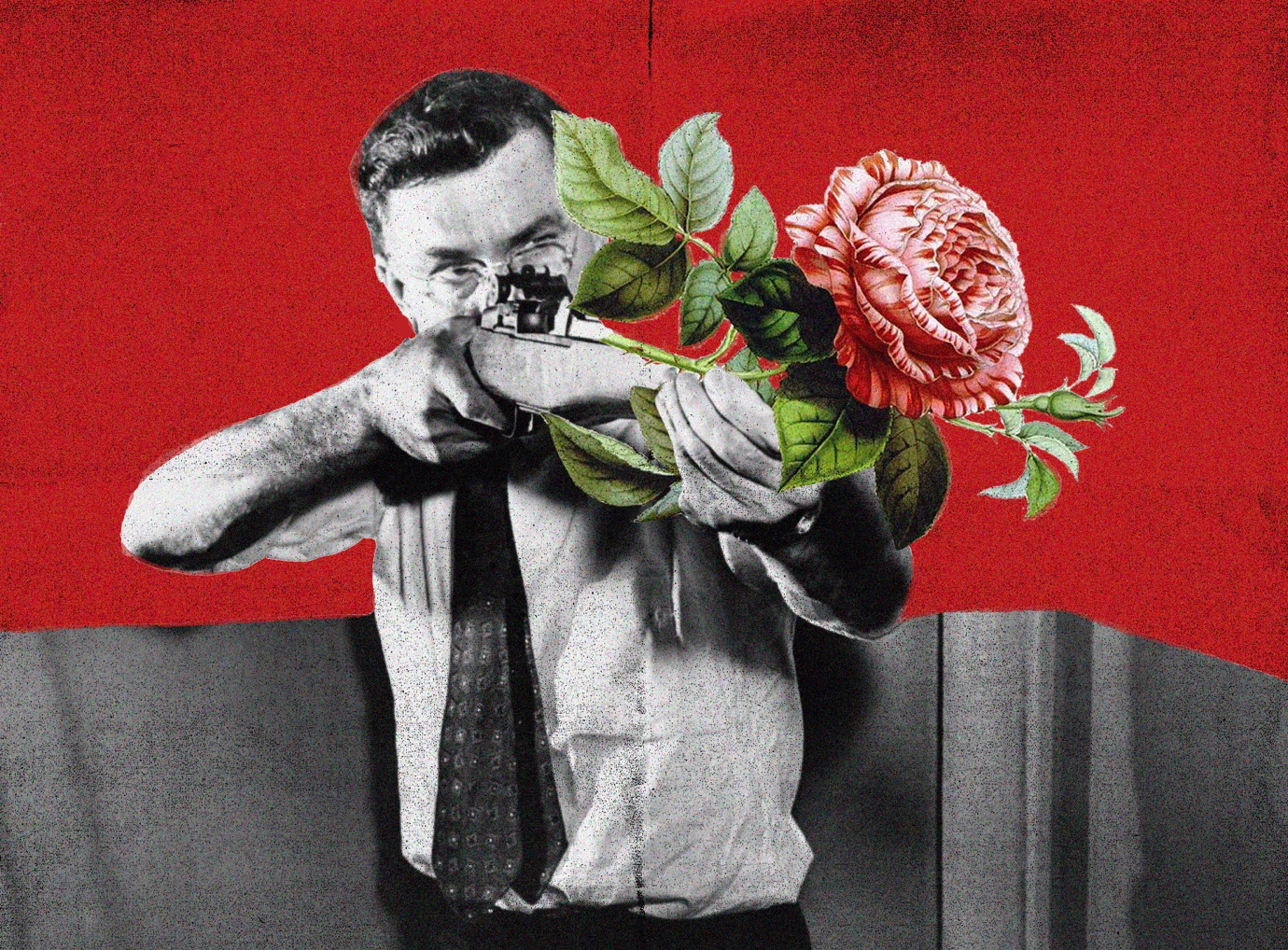 HRWF с ОВД (19.04.2024) - Альтернативная гражданская служба (АГС) — это обычная работа вместо службы в армии, но длится она дольше: 21 месяц вместо 12. С начала полномасштабного вторжения в Украину российские призывники все чаще требуют заменить свою военную службу на АГС.По данным Росстата, во втором полугодии 2023 года альтернативную госслужбу в России проходили 1 140 граждан. Больше всего отказников  от военной службы по убеждениям в Санкт-Петербурге – 69 человек. Второе и третье места разделили Московская область (64 человека) и Москва (42 человека). Это очень мало, учитывая общее количество новобранцев. Кроме того, есть регионы, где никто не проходит альтернативную службу: Архангельская и Новгородская области, Забайкалье и Камчатка, республики Алтай и Тыва, а также ряд других.Война в Украине, по данным Росстата, не повлияла на количество альтернативщиков. Тем не менее, правозащитники в разговоре с «ВОТ ТАК » отметили, что во время полномасштабного вторжения призывные комиссии и суды стали чаще отказывать в прохождении АГС, но точной статистики по таким случаям нет.Военкоматы не заинтересованы в организации АГС и передаче сведений в Роструд для выбора альтернатив воинской обязанности. Поэтому многих из тех, кто добивается АГС, потом никуда не направляют. Они либо просто ждут, либо их освобождают от военной службы по состоянию здоровья. Отзывы претендентов на получение статуса АГС смотрите ЗДЕСЬ.Альтернативная гражданская служба: закон, процедура, реализация, обращение в судЭтот раздел является переводом HRWF частей статьи, опубликованной Forum 18 19 декабря 2023 года.«Альтернативная гражданская служба: законЧасть 3 статьи 59 Конституции гласит: «Гражданин Российской Федерации, в случае, если его убеждениям или вероисповеданию противоречит прохождение военной службы, а также в иных установленных федеральным законом случаях имеет право на замену ее альтернативной гражданской службой».
По российскому законодательству Конституция имеет приоритет над всеми остальными законами, но право на альтернативную службу не является абсолютным, несмотря на отсутствие каких-либо условий в статье 59.
Закон «Об альтернативной гражданской службе» 2002 года устанавливает процедуры подачи заявления, предоставления и прохождения АГС. Согласно статье 2, гражданин имеет право на замену военной службы по призыву альтернативной гражданской службой, если: «несение военной службы противоречит его убеждениям или вероисповеданию»; или «он относится к коренному малочисленному народу Российской Федерации, ведет традиционный образ жизни, осуществляет традиционную хозяйственную деятельность и занимается традиционными промыслами коренных малочисленных народов Российской Федерации».Однако для того, чтобы воспользоваться этим правом, необходимо подать заявление на рассмотрение военкомата (номинально независимого органа, состоящего из представителей местных гражданских властей и военного комиссариата), который принимает решение о предоставлении такого права или отказывает в этом. В случае успеха заявитель проходит медицинское обследование, после чего направляется на работу в государственное или муниципальное учреждение (на 21 месяц) или на гражданскую должность в вооруженных силах (на 18 месяцев), как правило (хотя и не всегда) за пределами своего родного региона.
Спектор возможностей АГС в 2023 году включал как квалифицированные, так и неквалифицированные рабочие места, в том числе в организациях Министерства культуры и Министерства сельского хозяйства, больницах и поликлиниках, домах престарелых и учебных заведениях. Представители коренных народов могли быть направлены в организации, занимающиеся традиционной хозяйственной деятельностью.
Лишь небольшое число из тех, кого ежегодно призывают, проходят АГС. 3 мая 2023 года адвокат Сергей Чугунов отметил в своем Telegram-канале, что по состоянию на 1 февраля 2022 года в процессе прохождения АГС находились 1 138 человек, а общее количество молодых людей, призванных по осеннему призыву в 2021 году, составило 127 500 человек.Как призывники, проходящие военную службу, так и те, кто проходит АГС, по окончании зачисляются в запас, что делает их подлежащими призыву в случае мобилизации. Несколько человек, отслуживших в армии по призыву, но не желающих воевать в Украине по религиозным убеждениям, все равно оказались в воинских частях, учитывая отсутствие обеспечения АГС для резервистов, и были вынуждены оспаривать свою мобилизацию в суде, но без особого успеха.
Известно только об одном человеке, который отказался от призыва по религиозным убеждениям, протестанте Павле Мушуманском, в результате чего  его мобилизация была признана незаконной.
С 1 января 2024 года вступила в силу поправка к Закону о военной службе, которая повышает верхний возрастной предел для призыва на военную службу с 27 до 30 лет, создавая таким образом гораздо больший пул потенциальных призывников. Нижний предел останется на уровне 18 лет, несмотря на раннее выдвигавшиеся предложения повысить его до 21 года. Мужчины, которым исполнится 27 лет до конца 2023 года (и не прошедшие военную или альтернативную службу), не будут подлежать призыву, отметила Государственная Дума на своем веб-сайте 25 июля.Альтернативная гражданская служба: порядок действийСтатья 11 Закона об АГС гласит, что лицо вправе подать заявление в военный комиссариат, при котором оно состоит на учёте, до 1 апреля - для тех, кто должен быть призван на военную службу в период осеннего призыва текущего года (с октября по декабрь) или до 1 октября для тех, кто подлежит весеннему призыву следующего года (с апреля по июнь).
Процесс замены воинской службы на АГС осуществляется в один период призыва (когда военный комиссариат рассматривает заявление), а фактическое начала АГС происходит в следующий период призыва (когда военный комиссариат выдает приказы о направлении на работу в ту или иную организацию).
АГС не предоставляется просто по запросу. Согласно закону, «граждане, изъявившие желание заменить военную службу по призыву на альтернативную гражданскую службу, должны обосновать свое утверждение о том, что несение военной службы противоречит их убеждениям или вероисповеданию», а также изложить «причины и обстоятельства, побудившие их ходатайствовать об этом».
К заявлению прилагаются автобиография и характеристика с места работы или учебы. Проситель также имеет право приложить другие документы, подтверждающие его ходатайство, и предоставить подробную информацию о «лицах, которые согласны подтвердить правдивость его доводов о том, что несение военной службы противоречит его убеждениям или вероисповеданию».
В постановлении Конституционного суда от 23 ноября 1999 г. говорится, что право на АГС «является нормой прямого действия, а именно индивидуальным правом, связанным со свободой вероисповедания в ее индивидуальном, а не коллективном аспекте, и поэтому должно быть обеспечено независимо от того, является ли гражданин членом какой-либо религиозной организации или нет».
Каждое заявление о предоставлении АГС рассматриваться призывной комиссией, состоящей из должностных лиц местного самоуправления, местной администрации и военнослужащих из военного комиссариата, на специальном совещании, на которое в обязательном порядке вызывается сам проситель, чтобы изложить свои доводы в пользу допуска к альтернативной службе. В соответствии со статьей 12 Закона об АГС, комиссия выносит свое заключение, основываясь на сведениях, данных на заседании самим заявителем и лицами, согласившимися выступить с заявлениями в поддержку, а также представленными им материалами.
Заключение (решение) должно быть принято в месячный срок со дня окончания срока подачи заявления в военный комиссариат, а копия должна быть выдана заявителю в трехдневный срок со дня его принятия.Альтернативная гражданская служба: отказыПризывная комиссия может отказать в ходатайстве по определенным основаниям: а) при пропуске срока или неправильном соблюдении процедуры подачи заявления; б) если представленные документы и иные сведения «не соответствуют доводам гражданина о том, что несение военной службы противоречит его убеждениям или вероисповеданию»; в) если представленная информация является ложной; г) если лицо дважды не явилось на заседания призывной комиссии; д) если лицу ранее предоставлялась возможность прохождения АГС и оно от нее уклонилось.

Однако 17 октября 2006 г. Конституционный суд постановил, что пропуск срока не должен являться основанием для прямого отказа в рассмотрении по существу заявления о предоставлении АГС (см. ниже).
Заключение призывной комиссии о том, что предоставленная заявителем информация не подтверждает исповедуемые им убеждения, является второй (после пропуска сроков) наиболее распространенной причиной отказа в приеме на военную службу, заявляет Движение сознательных отказчиков от военной службы.«Позиция призывной комиссии, как правило, заключается не в том, что у гражданина вообще нет убеждений, препятствующих прохождению военной службы. Скорее, считается, что все, что заявляет призывник, — это не убеждения, а заблуждения и так далее», — отмечает Движение на своем сайте.
«Отсутствие независимого органа, принимающего гражданские решения, вызывает серьезную озабоченность», —  отмечает Европейское бюро по отказу от военной службы по соображениям совести на своем веб-сайте. Указывается, что, в то время как призывные комиссии возглавляются главой или заместителем главы муниципалитета, заместитель председателя является военным комиссаром, и «на практике» работа комиссии в значительной степени выполняется военным комиссариатом, а не находится под контролем гражданского председателя.
Гражданские должностные лица в призывных комиссиях «слабо ориентируются в законодательстве в области призыва на военную службу и отказа от военной службы. Они полностью полагаются на мнение военного комиссара и других сотрудников военного комиссариата», - отмечает Бюро. «На практике призывная комиссия находится в зависимости от военного комиссариата и не может принимать беспристрастных решений. Военные чиновники также «оказывают давление на новобранцев, заявляя им, что просить о гражданской службе незаконно».
Нет четкого официального указания на то, что представляют собой "причины и обстоятельства", или как "обосновать" свои убеждения, отмечает Forum 18. Это оставляет серую зону, в которой призывные комиссии могут отклонять заявления под давлением военных чиновников, или кандидаты могут не собрать «достаточно» материала, чтобы убедить членов комиссии в своих убеждениях.
Право на АГС «становится все труднее реализовать», прокомментировал 3 мая в своем Telegram-канале адвокат Сергей Чугунов.
«Из разных регионов страны приходят тревожные новости о том, что гражданам отказывают в АГС по самым разным причинам», — отметил Чугунов. «Некоторым отказывают из-за пропуска срока подачи заявки, что не является абсолютным основанием для ограничения права. Другим - из-за отсутствия доказательств убеждений, что не соответствует ни закону, ни здравому смыслу. И у меня складывается впечатление, что это далеко не «эксцессы на местах».
"Отказы, на мой взгляд, в большинстве случаев необоснованны", - добавил Чугунов 19 декабря в интервью Forum 18. «Призывные комиссии требуют доказательств веры, но это неправильный подход. Однако суды не спешат исправлять ситуацию. Призывник должен обосновать противоречие военной службы со своими убеждениями, но не доказать их существование. Это невозможно».
Из судебных решений по пяти делам баптистов, рассмотренных Forum 18, неясно, ожидали ли призывные комиссии, что заявители "докажут" свои убеждения - вместо этого акцент был сделан на предполагаемой недостаточности документов - однако эта тенденция среди призывных комиссий вызывает беспокойство среди организаций по защите прав призывников и адвокатов.
Телеграм-канал «Призыв к совести» отметил 22 сентября 2023 года, что «кандидаты в АГС должны предоставить основание для своего утверждения о том, что прохождение военной службы противоречит их убеждениям или вероисповеданию, но не обязаны доказывать это или убеждать комиссию».
Когда призывные комиссии отклоняют заявления по этим основаниям, «все высказывания гражданина рассматриваются не как изложение его убеждений, противоречащих военной службе, а как нечто иное (страх перед армией, декларирование политической позиции, искаженное представление об армии и т. д. и т.п.)», отмечает Движение сознательных отказчиков от военной службы. 
Альтернативная гражданская служба: обращение в судВ случае отказа заявитель может либо подать апелляцию в вышестоящую призывную комиссию, либо подать административный иск в районный суд с требованием признать решение призывной комиссии незаконным.
Обращение в суд означает, что исполнение решения призывной комиссии приостанавливается до вступления решения суда в законную силу. Если иск изначально не был удовлетворен, у истца есть один месяц на обжалование, и решение не вступает в законную силу до вынесения апелляционного определения. Таким образом, вполне вероятно, что период призыва закончится до того, как судебный процесс будет разрешен, а это означает, что человек не подлежит немедленному призыву, даже если его заявление в суд не будет удовлетворено. Затем он может подать новое заявление на альтернативную службу в следующем призывном периоде».Четырем молодым баптистам отказано в статусе АГССогласно Forum 18, военные чиновники отклонили заявления четырех молодых баптистов в Сибири и на Дальнем Востоке об альтернативной гражданской службе. Все четверо изложили свои пацифистские религиозные убеждения. Братья Даниил и Герман Стрелковы готовятся подать апелляцию после того, как суд признал отказы законными. Суды дважды отказывали в удовлетворении  иска Захара Асмаловского к военным властям. Тимофей Резниченко успешно оспорил свой отказ в суде, получив право на повторное рассмотрение заявления. Вышестоящая призывная комиссия предоставила пятому, Сергею Мялике, право пройти альтернативную службу.RUSSIAHow to become a conscientious objector?Over 1000 conscientious objectors carrying out a civilian serviceHRWF with OVD (19.04.2024) - Alternative civil service (ACS) is a normal job instead of serving in the army but lasts longer: 21 months instead of 12. Since the beginning of the full-scale invasion of Ukraine, Russian conscripts have been increasingly demanding to replace their military service with the ACS.According to Rosstat, 1,140 citizens were carrying out alternative civil service in Russia in the second half of 2023. The largest number of conscientious objectors  is in St. Petersburg with 69 people. The second and third places were shared by the Moscow region (64 people) and Moscow (42 people). This is very small number, given the total number of recruits. In addition, there are regions where no one is performing alternative service: Arkhangelsk and Novgorod regions, Transbaikalia and Kamchatka, the republics of Altai and Tuva and several others.The war in Ukraine, according to Rosstat, did not affect the number of objectors. Nevertheless, human rights activists in a conversation with "Vot Tak" noted that during the full-scale invasion, draft commissions and courts began to refuse to grant the ACS status more often but there are no accurate statistics on such cases.Many of those who seek the ACS are not sent anywhere later. They are either just waiting or they are released from military service for health reasons. Since military registration and enlistment offices are not interested in organizing the ACS and transferring information to Rostrud to select alternatives to the military duty. See testimonies of applicants for the ACS status HERE.Alternative civilian service: the law, the procedure, the implementation, going to courtThis section is a translation by HRWF of parts of an article published by Forum 18 on 19 December 2023.“Alternative civilian service: The lawArticle 59, Part 3 of the Constitution states: "A citizen of the Russian Federation, if the performance of military service contradicts his beliefs or religion, as well as in other cases established by federal law, has the right to replace it with alternative civilian service".

Under Russian law, the Constitution takes priority over all other legislation, but the right to alternative service is not absolute, despite the absence of any conditions in Article 59.

The 2002 Law on Alternative Civilian Service sets out the procedures of applying for, granting, and carrying out ACS. According to Article 2, a man has the right to replace military service by conscription with alternative civilian service if: "performing military service is contrary to his beliefs or religion"; or "he belongs to the indigenous people of the Russian Federation, leads a traditional way of life, carries out traditional economic activities and is engaged in traditional crafts of the indigenous peoples of the Russian Federation".

To exercise this right, however, an individual must submit an application to be considered by the Conscription Commission (a nominally independent body comprising representatives of the local civilian authorities and Military Commissariat), which decides to accept or refuse it. If successful, the applicant undergoes a medical examination and is then assigned to work at a state or municipal institution (for 21 months) or in a civilian role in the armed forces (for 18 months), usually (though not always) outside his home region. 

Possible ACS deployments in 2023 included both skilled and unskilled jobs in - among others – Culture Ministry and Agriculture Ministry organisations, hospitals and polyclinics, nursing homes, and educational institutions. Members of indigenous groups may be assigned to organisations employed in traditional economic activities.
Only small numbers of those called up each year undertake ACS. Lawyer Sergey Chugunov noted on his Telegram channel on 3 May 2023 that as of 1 February 2022, 1,138 people were in the process of doing ACS, while the total number of young men called up in the autumn conscription in 2021 was 127,500.
Both conscripts who do military service and those who do ACS are enrolled in the reserves upon completion, rendering them liable to call-up in the event of mobilisation. Several individuals who served in the army as conscripts, but who did not want to fight in Ukraine on grounds of their religious beliefs, have found themselves assigned to military units anyway, given the lack of provision for ACS for reservists, and have had to challenge their mobilisation in court, with little success.
Only one person who refused call-up on religious grounds, Protestant Pavel Mushumansky, is known to have had his mobilisation ruled unlawful.
On 1 January 2024, an amendment to the Law on Military Service will come into force which raises the upper age limit for conscription from 27 to 30, thus creating a much larger pool of potential draftees. The lower limit will remain at 18, despite earlier proposals to raise it to 21. Men who turn 27 before the end of 2023 (and have not yet done military – or alternative – service) will not be liable to be called up, the State Duma noted on its website on 25 July.Alternative civilian service: The procedureArticle 11 of the Law on ACS states that an individual must submit an application to the Military Commissariat at which he is registered, before 1 April for that year's autumn call-up (October to December) or before 1 October for the following year's spring call-up (April to June). 
The process of granting the replacement of military service with ACS takes place in one call-up period (when a Conscription Commission considers an application), while actually going to do ACS takes place in the next (when the Military Commissariat issues orders for an individual to work at a particular organisation).
ACS is not granted simply upon request. According to the law, "Citizens who have expressed a desire to replace conscripted military service with alternative civilian service must substantiate [their claim] that military service is contrary to their beliefs or religion", and set out "the reasons and circumstances [prichiny i obstoyatelstva] that prompted [them] to apply for this".
In his application, an individual must include an autobiography and a reference from his place of work or study. He also has the right to include other documents which back up his request, and to give details of "persons who agree to confirm the veracity of his arguments that military service contradicts his beliefs or religion".
A Constitutional Court decree of 23 November 1999 states that the right to ACS "is a directly valid, and specifically individual, right, i.e. associated with freedom of religion in its individual rather than collective aspect, and therefore must be ensured regardless of whether or not a citizen is a member of any religious organisation".
A Conscription Commission – which consists of a mix of civilian officials from the local administration and military staff from the Military Commissariat – considers each application at a meeting to which the young man himself is summoned to make his case for being allowed to do alternative service. According to Article 12 of the Law on ACS, the commission bases its decision on testimony given at the meeting by the applicant himself and the people who have agreed to make supporting statements, as well as the materials he has submitted.
A decision must be issued within one month of the application deadline and a copy sent to the applicant within three days of its being taken.Alternative civilian service: RefusalsThe Conscription Commission may refuse an application on certain grounds: a) if the deadline is missed or the procedure incorrectly followed; b) if the submitted documents and other information "are not in accordance with the citizen's arguments that military service is contrary to his beliefs or religion"; c) if the submitted information is false; d) if the individual has twice failed to appear at meetings of the Conscription Commission; e) if an individual has previously been granted ACS and has failed to do it.

The Constitutional Court ruled on 17 October 2006, however, that a missed deadline should not be grounds for outright refusal to consider a request for ACS on its merits (see below).

A Conscription Commission's conclusion that an individual's submitted information does not back up his professed beliefs is the second most common reason for applications to be refused, according to the Movement of Conscientious Objectors (after missed deadlines).

"The [Conscription Commission's] position is usually not that the citizen has no beliefs at all that preclude the undertaking of military service .. rather, [it] considers that everything stated by the conscript is not beliefs, but delusions and so on", the Movement observes on its website.
"The lack of an independent civil decision-making body [is] a significant concern", the European Bureau for Conscientious Objection notes on its website. It points out that while Conscription Commissions are chaired by the head or deputy head of a municipality, the deputy chair is a military commissar, and "in practice", the commission's work is largely done by the Military Commissariat and is not under the control of the civilian chair.
Civilian officials on Conscription Commissions "are poorly oriented in the legislation in the field of conscription and conscientious objection and fully rely on the opinion of the military commissar and other employees of the Military Commissariat", the Bureau observes. "In practice, the [Conscription Commission] is dependent on the Military Commissariat and cannot take impartial decisions. Military officials also "put pressure on recruits, telling them that asking for civilian service is unlawful".
There is no clear official indication of what constitutes "reasons and circumstances", or how to "give a basis for" [obosnovat] their beliefs, Forum 18 notes. This leaves a grey area in which Conscription Commissions may dismiss applications under pressure from military officials, or applicants may not amass "enough" material to convince commission members of their convictions.
The right to ACS is "becoming increasingly difficult to exercise", lawyer Sergey Chugunov commented on his Telegram channel on 3 May.
"Alarming news is coming from different regions of the country that citizens are being denied ACS for a variety of reasons," Chugunov noted. "Some for missing the deadline for filing an application, which is not an absolute basis for restricting the right. Others because of a lack of evidence for beliefs, which does not correspond to either the law or common sense. And I get the impression that these are far from ‘excesses on the ground'."
"Refusals, in my opinion, in most cases are not justified," Chugunov added to Forum 18 on 19 December. "[Conscription commissions] require proof of belief, but this is the wrong approach. However, the courts are in no hurry to correct the situation. The conscript must give a basis for [obosnovat] the contradiction of military service with his beliefs, but not prove [dokazyvat] their existence. This is impossible."
It is unclear from the court decisions in the five Baptist cases examined by Forum 18 whether the Conscription Commissions expected the applicants to "prove" their beliefs – the emphasis instead appears to be on the alleged insufficiency of documentation – but this tendency among Conscription Commissions has been causing concern among conscripts' rights organisations and lawyers.
The Call to Conscience Telegram channel noted on 22 September 2023 that "Candidates for ACS should give a basis for [obosnovat] [their claim] that doing military service goes against their beliefs or religion, but are not obliged to prove [dokazyvat] it or convince the commission [ubezhdat komissiyu]".
When Conscription Commissions refuse applications on these grounds, "all the citizen's statements are considered not as a statement of his beliefs that are contrary to military service, but something else (fear of the army, declaration of a political position, distorted idea of the army, etc., etc.)", the Movement of Conscientious Objectors observes. 

Alternative civilian service: Going to courtIf an applicant is unsuccessful, he can either appeal to a higher-level Conscription Commission or file an administrative lawsuit at a district-level court, requesting that the Conscription Commission's decision be ruled unlawful.
Going to court means that the implementation of the Conscription Commission's decision is suspended until the court's decision enters into legal force. If a lawsuit is initially unsuccessful, the plaintiff has one month to appeal, and the decision does not enter legal force before the appeal ruling. It is therefore likely that the call-up period will end before the lawsuit is resolved, meaning that the individual is not liable to be conscripted immediately even if his legal challenge fails. He can then make a new application for alternative service in the next call-up period.”Four young Baptists denied the ACS statusAccording to Forum 18, Military officials rejected the alternative civilian service applications of four young Baptists in Siberia and the Far East. The four men had all set out their pacifist religious convictions. Brothers Daniil and German Strelkov are preparing to appeal after a court ruled the refusals lawful. Courts twice declined to uphold Zakhar Asmalovsky's lawsuit against the military authorities. Timofey Reznichenko successfully challenged his refusal in court, gaining the right to have his application re-examined. A higher-level Conscription Commission granted a fifth, Sergey Myalik, the right to undertake alternative service.